JADŁOSPIS 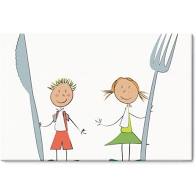 PONIEDZIAŁEKPONIEDZIAŁEKPONIEDZIAŁEKWTOREKWTOREKWTOREKŚRODAŚRODAŚRODA03.04.202403.04.202403.04.2024Pierogi ruskie(mąka pszenna, jajko, twaróg, ziemniaki, słonina)/1,3,Pierogi ruskie(mąka pszenna, jajko, twaróg, ziemniaki, słonina)/1,3,Pierogi ruskie(mąka pszenna, jajko, twaróg, ziemniaki, słonina)/1,3,JabłkoJabłkoJabłkoKompot z jabłekKompot z jabłekKompot z jabłekCZWARTEKCZWARTEKCZWARTEK04.04.202404.04.202404.04.2024Spagethii( makaron,przecier pomidorowy, mąka pszenna, pieczarki, papryka, mięso mielone, olej rzepakowy)/1,6Spagethii( makaron,przecier pomidorowy, mąka pszenna, pieczarki, papryka, mięso mielone, olej rzepakowy)/1,6Spagethii( makaron,przecier pomidorowy, mąka pszenna, pieczarki, papryka, mięso mielone, olej rzepakowy)/1,6KompotKompotKompotPIĄTEKPIĄTEKPIĄTEK05.04.202405.04.202405.04.2024Ziemniaki klopsiki rybne( filet rybny, bułka, jajka, olej rzepakowy, masło, mleko)/1,3,7,4Ziemniaki klopsiki rybne( filet rybny, bułka, jajka, olej rzepakowy, masło, mleko)/1,3,7,4Ziemniaki klopsiki rybne( filet rybny, bułka, jajka, olej rzepakowy, masło, mleko)/1,3,7,4Warzywa z bułką tartą i masełkiemWarzywa z bułką tartą i masełkiemWarzywa z bułką tartą i masełkiemKompot z jabłekKompot z jabłekKompot z jabłekDo przygotowania posiłków używane są przyprawy: oregano, pieprz, bazylia, majeranek,mogą zawierać śladowe ilości glutenu, mleka, jaj, soi, 